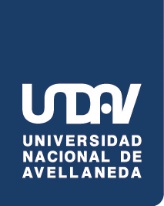 CANDIDATOS/AS TITULARESCANDIDATOS/AS TITULARESCANDIDATOS/AS TITULARESCANDIDATOS/AS TITULARESN°APELLIDO Y NOMBREDNI N°FIRMA12345678910CANDIDATOS/AS SUPLENTESCANDIDATOS/AS SUPLENTESCANDIDATOS/AS SUPLENTESCANDIDATOS/AS SUPLENTESN°APELLIDO Y NOMBREDNI N°FIRMA12345678910